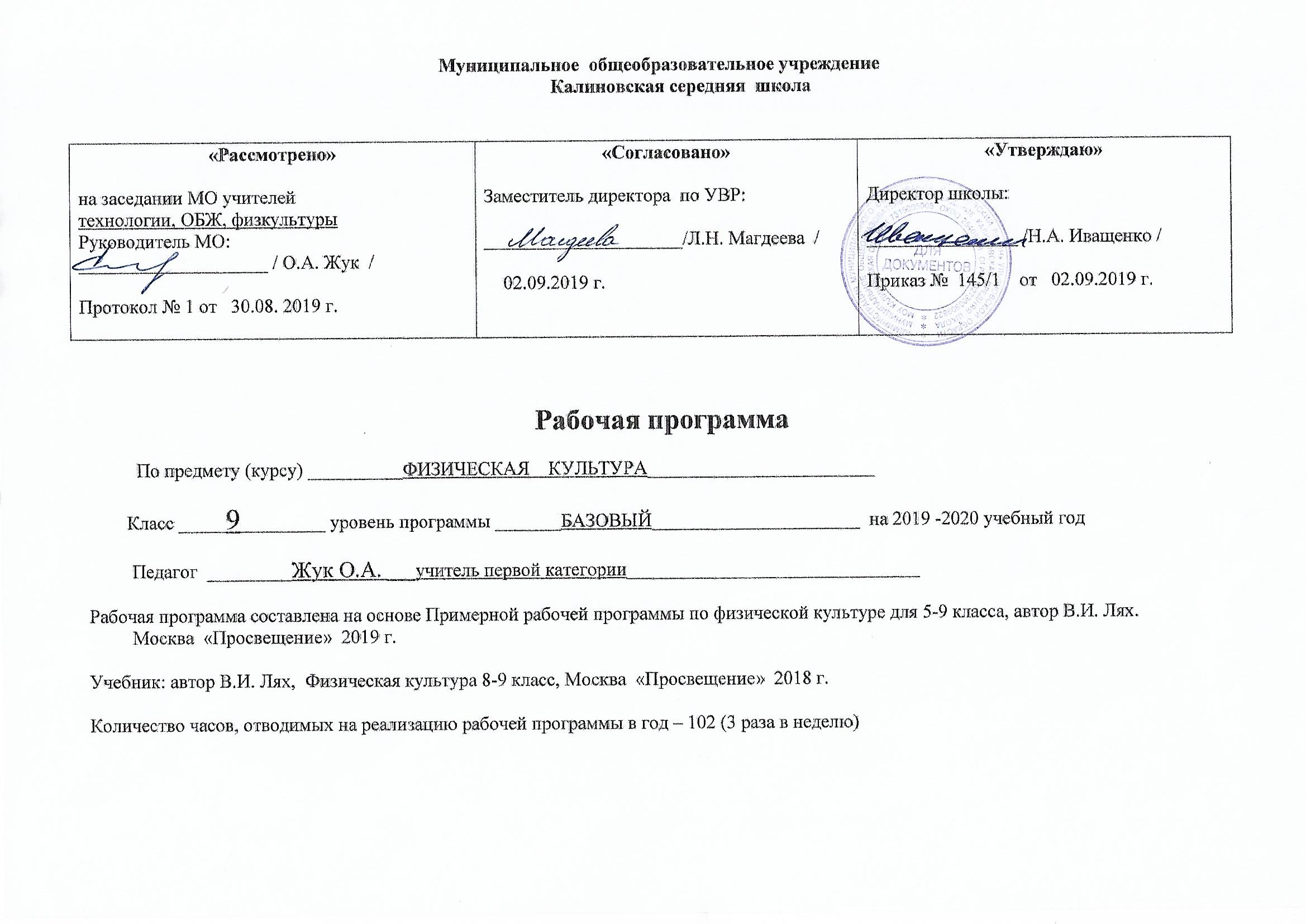 1. ПЛАНИРУЕМЫЕ  РЕЗУЛЬТАТЫ ОСВОЕНИЯ ПРОГРАММЫ по физической культуре в 9 классе.Личностные результатывоспитание патриотизма, любви и уважения к Отечеству, чувства гордости за свою Родину;знание истории физической культуры России и человечества;усвоение ценностей многонационального российского общества;воспитание чувства ответственности перед Родиной;формирование ответственного отношения к учению, готовности  к саморазвитию и самообразованию на основе мотивации к обучению и познанию, осознанному выбору дальнейшей индивидуальной траектории образования, с учётом устойчивых познавательных интересов;формирование мировоззрения, соответствующего современному уровню развития науки и общественной практики, учитывающего многообразие современного мира;формирование осознанного, уважительного и доброжелательного отношения к другому человеку, его мнению, культуре;готовности и способности вести диалог с другими людьми и достигать в нём взаимопонимания;освоение социальных норм, правил поведения;развитие морального сознания и компетентности в решении моральных проблем на основе личностного выбора, формирование нравственных чувств и нравственного поведения, осознанного и ответственного отношения к собственным поступкам;формирование коммуникативной компетентности в общении и сотрудничестве со сверстниками в процессе образовательной, учебной, физкультурно-оздоровительной, спортивной, творческой и других видах  деятельности;формирование ценности здорового и безопасного образа жизни; Метапредметные результатыумение самостоятельно определять цели своего обучения, ставить и формулировать для себя новые задачи в учёбе и познавательной деятельности;умение самостоятельно планировать пути достижения целей,  выбирать  эффективные способы решения учебных и познавательных задач;умение соотносить свои действия с планируемыми результатами, осуществлять контроль своей деятельности в процессе достижения результата, определять способы действий в рамках предложенных условий и требований;умение оценивать правильность выполнения учебной задачи;владение основами самоконтроля, самооценки, принятия решений и осуществления осознанного выбора в учебной и познавательной деятельности;умение организовывать учебное сотрудничество и совместную деятельность с учителем и сверстниками;умение работать индивидуально и в группе;умение осознанно использовать речевые средства для выражения своих чувств, мыслей и потребностей.Предметные результаты      понимание значения физической культуры в формировании личностных качеств, в укреплении и сохранении индивидуального здоровья;     овладение системой знаний о физическом совершенствовании человека, освоение умений отбирать физические упражнения и регулировать физические нагрузки для самостоятельных занятий с тренировочной функциональной направленностью и с учётом индивидуальных возможностей организма, включать эти занятия в режим  дня;приобретение опыта организации самостоятельных занятий физической культурой с соблюдением правил техники безопасности; освоение умения оказывать первую помощь при лёгких травмах; приобретение опыта совместной деятельности в организации и проведении занятий физической культурой, форм активного отдыха;расширение опыта организации и мониторинга физического развития и физической подготовленности; формирование умения вести наблюдение за динамикой развития своих основных физических качеств: оценивать текущее состояние организма и определять тренирующее воздействие на него занятий физической культурой посредством использования стандартных физических нагрузок и функциональных проб, определять индивидуальные режимы физической нагрузки, контролировать направленность её действия на организм во время самостоятельных занятий физическими упражнениями с разной целевой ориентацией;формирование умений выполнять упражнения ВФСК «ГТО»формирование умений выполнять комплексы общеразвивающих, оздоровительных и корригирующих упражнений, учитывающих индивидуальные способности и особенности, состояние здоровья и режим учебной деятельности; овладение основами технических действий, приёмами из базовых видов спорта; расширение двигательного опыта за счёт упражнений, ориентированных на развитие основных физических качеств, повышение функциональных возможностей основных систем организма.2. СОДЕРЖАНИЕ  УЧЕБНОГО ПРЕДМЕТАЗнания о физической культуреИстория физической культуры. Олимпийские игры древности.  Возрождение Олимпийских игр и олимпийского движения. История зарождения олимпийского движения в России. Олимпийское движение в России (СССР). Выдающиеся достижения отечественных спортсменов на Олимпийских играх. Характеристика видов спорта, входящих в программу Олимпийских игр. История зарождения Всероссийского физкультурно-оздоровительного комплекса ГТО. Характеристика видов контрольных упражнений, входящих в программу ВФСК «ГТО».    Физическая культура в современном обществе. Организация и проведение пеших туристских походов. Требования к технике безопасности и бережному отношению к природе (экологические требования).Физическая культура (основные понятия). Физическое развитие человека.Физическая подготовка и её связь с укреплением здоровья, развитием физических качеств.Организация самостоятельных занятий по развитию физических качеств.Техническая подготовка. Техника движений и её основные показатели.Гармоничное физическое развитие.Спортивная подготовка.Здоровье и здоровый образ жизни. Физическая культура человека. Режим дня и его основное содержание.Закаливание организма. Правила безопасности и гигиенические требования.Влияние занятий физической культурой на формирование положительных качеств личности.Первая помощь во время занятий физической культурой и спортомСпособы двигательной (физкультурной) деятельностиОрганизация  и  проведение  самостоятельных занятий физической культурой. Подготовка к занятиям физической культурой.Выбор упражнений и составление индивидуальных комплексов для утренней зарядки, физкультминуток и физкульт-пауз (подвижных перемен).Планирование занятий физической подготовкой. Проведение самостоятельных занятий прикладной физической подготовкой.Организация досуга средствами физической культуры. Оценка  эффективности  занятий  физической  культурой. Самонаблюдение и самоконтроль.Оценка эффективности занятий физкультурно-оздоровительной деятельностью.Оценка техники движений.  Способы  устранения ошибок в технике выполнения упражнений (технических ошибок).Измерение резервов организма и состояния здоровья с помощью функциональных проб.Физическое совершенствование.Физкультурно-оздоровительная деятельность.   Оздоровительные формы занятий в режиме учебного дня.Индивидуальные комплексы лечебной  и корригирующей физической культуры.Профилактические упражнения на осанку; профилактика плоскостопияСпортивно-оздоровительная деятельность с  общеразвивающей направленностью.Гимнастика с  основами  акробатики.  Организующие команды и приёмы.Акробатические упражнения и комбинации. Ритмическая гимнастика.Опорные прыжки.Упражнения на гимнастической  скамейке.Упражнения на гимнастической перекладине.Опорные прыжкиЛегкая атлетика.  Беговые упражнения.Прыжковые упражнения.Метание малого мяча.Лыжные гонки. Передвижения на лыжах.Спортивные игры.  Волейбол.  Игра по правилам.Упражнения общеразвивающей направленности. Общефизическая подготовка.Гимнастика с основами акробатики. Развитие гибкости, координации движений, силы, выносливости.Лёгкая атлетика. Развитие выносливости, силы, быстроты, координации движений.Лыжная подготовка (лыжные гонки). Развитие выносливости, силы, координации движений, быстроты.Волейбол. Развитие быстроты, прыгучести, гибкости, силы, выносливости, координации движений.3. Тематическое планирование по физкультуре в 9 классеРазделы программыОсновные компоненты программы Кол-во часов за год1 четверть2 четверть3 четверть4 четвертьРаздел 1  Что вам надо знать Раздел 1  Что вам надо знать В процессе уроковВ процессе уроковВ процессе уроковВ процессе уроковВ процессе уроковРаздел 2Базовые виды спорта школьной программыВолейбол36121113Раздел 2Базовые виды спорта школьной программыГимнастика 181134Раздел 2Базовые виды спорта школьной программыЛёгкая            атлетика251078Раздел 2Базовые виды спорта школьной программыЛыжная          подготовка лыжные гонки) 2020Раздел 3 Самостоятельные занятия физическими упражнениямиРаздел 3 Самостоятельные занятия физическими упражнениямиВ процессе уроковВ процессе уроковВ процессе уроковВ процессе уроковВ процессе уроковРазвитие двигательных способностейТестирование ГТО6222Развитие двигательных способностейРазвитие     двигательных способностейВ процессе уроковВ процессе уроковВ процессе уроковВ процессе уроковВ процессе уроковРазвитие двигательных способностейИтого10524243027№Тема Кол-во часов1Введение.  12Врабатывание. 13Прыжки в длину с разбега 14Бег на короткие дистанции 15Метания на дальность. 16Бег 1000 м 17Прыжки в длину с разбега 18Бег на длинную дистанцию 19Эстафетный бег. 110Метания в цель 111Тестирование  112Тестирование 113Введение  114Перемещения 115Передачи 116Подачи117Нападающий удар118Совершенствование приёмов игры119Игра в защите120Игра в нападении121Игровые взаимодействия122Игровые взаимодействия123Судейство124Учебная игра125Введение в гимнастику.126Ритмическая гимнастика. 127Ритмическая гимнастика128Акробатика 129Акробатика. 130Акробатика 131Контрольное выполнение акробатической связки 132Опорный прыжок 133Опорный прыжок.134Опорный прыжок 135Контрольное выполнение опорного прыжка136Совершенствование приёмов игры 137Совершенствование приёмов игры138Передачи в прыжке139Передачи стоя спиной  к сетке140Передачи стоя боком к сетке141Игровые задания142Игровые взаимодействия143Нападающий удар144Игра в защите 145Игра в нападении 146Учебная игра по облегчённым правилам 147Тестирование 148Тестирование 149Техника безопасности. 150Врабатывание151Врабатывание 152Одновременный одношажный ход.153Прохождение дистанции 154Повороты на месте.155Повороты на спуске. 156Торможение157Лыжные эстафеты. 158Одновременный одношажный ход. 159Прохождение дистанции 160Преодоление бугров и впадин. 161Игры на склоне162Прохождение дистанции 163Подъём в гору скользящим шагом. 164Прохождение дистанции 165Прохождение дистанции 166Преодоление бугров и впадин167Эстафеты168Лыжная экскурсия 169Полоса препятствий 170Эстафеты171Прыжки в высоту. 172Прыжки в высоту173Прыжки в высоту 174Метания в цель175Бег 3х10176Жонглирование 177Жонглирование178Акробатика179Акробатика180Акробатическая связка181Акробатическая связка182Полоса препятствий183Подвижные игры с элементами волейбола 184Игровые задания 185Передачи стоя спиной к сетке186Передачи боком187Учебная игра188Эстафеты . 189Метания в цель 190Прыжки в длину с разбега 191Бег на короткие дистанции192Прыжки в длину с разбега 193Бег 1000 м194 Метания на дальность.195Бег на длинную дистанцию 196Тестирование 197Тестирование 198Игровые взаимодействия199Нападающий удар1100Блокирование1101Игра в защите и нападении1102Учебная игра1